Δ Ι Α Π Ι Σ Τ Ω Τ Ι Κ Η  Π Ρ Α Ξ Η       Μονιμοποίηση της δόκιμης υπαλλήλου Πάσχου Ελένης του Βασιλείου, κλάδου ΥΕ Εργατών Καθαριότητας, με βαθμό Ε΄.ΑΠΟΦΑΣΗ  725/2018Ο Δήμαρχος Νέας Φιλαδέλφειας – Νέας ΧαλκηδόναςΈχοντας υπόψη :1)-Τις διατάξεις του άρθρου 58 του Ν. 3852/2010 (ΦΕΚ 87/τ.Α΄/7-6-2010) «Νέα Αρχιτεκτονική της Αυτοδιοίκησης και της Αποκεντρωμένης Διοίκησης».2)-Τις διατάξεις του άρθρου 26 παρ. 4 και του άρθρου 45 του Ν. 3584/2007 «Κύρωση του Κώδικα Κατάστασης Δημοτικών και Κοινοτικών Υπαλλήλων».     4)-Την υπ΄ αριθμ. 286/11357/08-06-2016 Απόφαση Δημάρχου (ΦΕΚ 609/τ. Γ΄/30-06-2016)     με την οποία διορίστηκε η δόκιμη υπάλληλος Πάσχου Ελένη του Βασιλείου, κλάδου ΥΕ     Εργατών Καθαριότητας, με εισαγωγικό βαθμό Ε΄.     4)-Το υπ΄ αριθμ. πρωτ. 13735/06-07-2016 Πρωτόκολλο Ορκωμοσίας.     5)-Το υπ΄ αριθμ. πρωτ. 13736/06-07-2016 Πρωτόκολλο Εγκατάστασης.     5)-Το γεγονός ότι την 30-06-2018 συμπλήρωσε δύο χρόνια δοκιμαστικής υπηρεσίας     7)-Το γεγονός ότι δεν συντρέχει καμία από τις εξαιρέσεις της παρ. 4 του άρθρου 45 τουΝ.3584/20072007 «Κύρωση του Κώδικα Κατάστασης Δημοτικών και Κοινοτικών Υπαλλήλων».Δ ι α π ι σ τ ώ ν ο  υ μ ε            Την αυτοδίκαιη μονιμοποίηση της δόκιμης υπαλλήλου Πάσχου Ελένης του Βασιλείου, που κατέχει οργανική θέση κατηγορίας ΥΕ, κλάδου Εργατών Καθαριότητας με βαθμό Ε΄, από 30-06-2018, ημερομηνία κατά την οποία συμπλήρωσε ευδόκιμη διετή δοκιμαστική υπηρεσία.ΚΟΙΝΟΠΟΙΗΣΗ:                                                                      Ο  ΔΗΜΑΡΧΟΣ                                                                                                  1) Γραφείο Δημάρχου                                                         2) Αντιδήμαρχο Καθαριότητας                                            3) Γενική Γραμματέα του Δήμου                                                              ΑΡΙΣΤΕΙΔΗΣ ΒΑΣΙΛΟΠΟΥΛΟΣ4) Διεύθυνση  Καθαριότητας, Ανακύκλωσης     & Ηλεκτροφωτισμού5) Διεύθυνση Διοικητικών Υπηρεσιών  6) Πάσχου Ελένη (ενυπόγραφα)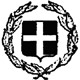 ΕΛΛΗΝΙΚΗ ΔΗΜΟΚΡΑΤΙΑΝΟΜΟΣ ΑΤΤΙΚΗΣΔΗΜΟΣ ΝΕΑΣ ΦΙΛΑΔΕΛΦΕΙΑΣ – ΝΕΑΣ ΧΑΛΚΗΔΟΝΑΣΔ/ΝΣΗ ΔΙΟΙΚΗΤΙΚΩΝ ΥΠΗΡΕΣΙΩΝΤΜΗΜΑ ΑΝΘΡΩΠΙΝΟΥ ΔΥΝΑΜΙΚΟΥ     Ταχ. Διεύθυνση : Δεκελείας 97    143 41  Νέα Φιλαδέλφεια    Πληρ.: Ιωάννα ΚόλιαΤηλ.: 213 2049064    Fax : 213 2049071             Νέα Φιλαδέλφεια:     31/10/2018             Αριθ. Πρωτ.:             28168